ПРОЕКТ                                                                                                                     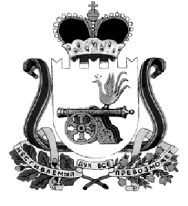 Совет депутатов тюшинского СЕЛЬСКОГО  поселения КАРДЫМОВСКОГО района Смоленской областиРЕШЕНИЕ	Заслушав и обсудив информацию Администрации  Тюшинского сельского поселения об исполнении бюджета Тюшинского сельского поселения  Кардымовского района Смоленской области  за 2015 год, руководствуясь статьями 153, 264.6 Бюджетного Кодекса Российской Федерации, Уставом Тюшинского сельского поселения,  Совет депутатов Тюшинского сельского поселения Кардымовского района Смоленской области 	Р Е Ш И Л:Утвердить отчет об исполнении бюджета Тюшинского сельского поселения Кардымовского района Смоленской области  за 2015 год  по доходам в сумме 5049,5 тыс. рублей, по расходам в сумме 4838,8 тыс. рублей с превышением доходов над расходами (профицит бюджета) в сумме 210,7 тыс. рублей.Утвердить показатели:            2.1. доходов бюджета Тюшинского сельского поселения за 2015 год по кодам классификации доходов бюджетов, согласно приложению 1;      2.2.  доходов бюджета Тюшинского сельского поселения за 2015 год по кодам видов доходов, подвидов доходов, классификации операций сектора государственного управления, относящихся к доходам бюджета, согласно приложению 2;2.3. расходов бюджета Тюшинского сельского поселения за 2015 год по ведомственной структуре расходов бюджета Тюшинского сельского поселения согласно приложению 3;2.4. расходов бюджета Тюшинского сельского поселения за 2015 год по разделам и  подразделам классификации расходов бюджетов Российской Федерации согласно приложению  4;2.5. источников финансирования дефицита бюджета Тюшинского сельского поселения в 2015 году  по кодам  классификации  источников финансирования  дефицитов бюджетов согласно приложению 5;	2.6. источников финансирования дефицита бюджета Тюшинского сельского поселения в 2015 году по кодам  групп, подгрупп, статей, видов источников финансирования дефицитов бюджетов, классификации операций сектора государственного управления, относящихся к источникам финансирования дефицитов бюджетов, согласно приложению 6.       3. Настоящее решение вступает в силу со дня его подписания Главой муниципального образования Тюшинского сельского поселения Кардымовского района Смоленской области.       4. Настоящее решение опубликовать газете «Знамя труда» - Кардымово, приложения к настоящему решению разместить на официальном сайте  Администрации Тюшинского сельского поселения Кардымовского района Смоленской области. Глава  муниципального образования                                                                                                                             Тюшинского сельского поселения                                                                                                                             Кардымовского района Смоленской области                                        Е.Е. ЛаскинаДоходы бюджета Тюшинского сельского поселения за 2015  по кодам классификации доходов бюджетов                                                                                                                                                                 (тыс. рублей)      Доходы бюджета Тюшинского сельского поселения за 2015 год по кодам  видов доходов, подвидов доходов, классификации операций сектора государственного управления, относящихся к доходам бюджетаПояснительная запискак проекту решения об исполнении бюджета Тюшинского сельского поселенияКардымовского района Смоленской области за  2015 год.За  2015 год в бюджет Тюшинского сельского поселения  поступили доходы в сумме 5049,5 тыс. руб., при годовом плане  5098,5 тыс. руб., что составляет  99,04%.          План поступления собственных доходов выполнен на 96,05%, при плане 1239,7 тыс. руб. получены доходы в сумме  1190,7 тыс. руб.По собственным доходам план выполнен:- по налогу на доходы физических лиц в сумме 126,2 тыс. руб. при годовом плане 124,7 тыс.руб., что составляет  101,2%;- по налогу на имущество физических лиц в сумме 71,4  тыс.  руб. при годовом плане 71,2 тыс. руб., что составляет  100,3%;-  по земельному налогу в сумме 440,6 тыс. руб. при годовом плане 453,3 тыс. руб., что составляет 97,2%;- по акцизам на автомобильный бензин, доходы поступили в сумме 552,5 тыс. руб. при годовом плане 590,5 тыс. руб., что составляет 93,6%              Кроме собственных доходов из бюджетов других уровней поступили:- дотации бюджетам сельских поселений на выравнивание бюджетной обеспеченности– 2557,0 тыс. руб.;- дотации  бюджетам сельских поселений на поддержку мер по обеспечению сбалансированности бюджетов – 496,2 тыс. руб.;- субвенции бюджетам  сельских поселений на осуществление первичного воинского учета на территориях, где отсутствуют военные комиссариаты – 64,6 тыс. руб.;-субвенции бюджетам сельских поселений на предоставление жилых помещений детям-сиротам и  детям, оставшимся без попечения родителей,  лицам из их числа по договорам найма специализированных жилых помещений– 741,0 тыс. руб.По расходам бюджет сельского поселения исполнен в сумме 4838819,15 руб. при годовом плане 5220082,56 руб., что составляет 92,7% (Приложение № 3 и 4), из них:- расходы на общегосударственные вопросы Тюшинского сельского поселения исполнены в сумме 2234019,00 руб., что составляет   99,2 % от уточненного годового плана на 2015 год;( план 2253300,00 руб. )- расходы на национальную оборону исполнены в сумме 64600,00 руб., что составляет 100% от уточненного годового плана на 2015 год;( план 64600,00 руб.)- расходы на национальную экономику исполнены в сумме 378586,59 руб., что составляет 52,5 % от уточненного годового плана на 2015 год;(план 720982,56  руб. )- расходы на жилищное  хозяйство исполнены  сумме 163217,90 руб., что составляет 94,2 % от уточненного годового плана на 2015 год;(план 173300,00  руб. ) - расходы на коммунальное хозяйство исполнены в сумме 703900,28 руб., что составляет 99,6 % от уточненного годового плана на 2015 год; (план 706900,00 руб.)- расходы на благоустройство исполнены в сумме  424602,35 руб., что составляет  98,5 % от уточненного годового плана на 2015 год; ( план 431100,00 руб.) - расходы на культуру, кинематографию исполнены в сумме 70000,00 руб., что составляет 100% от уточненного годового плана на 2015 год;( план 70000,00 руб.)- расходы на социальную политику исполнены в сумме 796893,03 рублей, что составляет 100 % от уточненного годового  плана на 2015 год;( план 796900,00 руб. )- расходы на физическую культуру и спорт исполнены в сумме 3000,00 рублей, что составляет 100 % от уточненного годового  плана на 2015 год; ( план 3000,00 руб.)       В составе расходов резервный фонд запланирован на 2015 год в сумме 1 000 руб., расходы не производились. (справка об использовании бюджетных ассигнований резервного фонда представлена в  таблице-1)Таблица -1      Сведения о численности и заработной плате с начислениями, работников органов местного самоуправления представлены в таблице-2Таблица -2от  ___.___.2016                     № ___Об исполнении бюджета Тюшинского сельского поселения   Кардымовского   района  Смоленской области за 2015 год       Приложение № 1к проекту решения Совета депутатов Тюшинского сельского поселения от  __________ г. № ____Наименование главного администратора дохода, показателя   КодКассовое исполнение123Федеральное Казначейство100552,5Доходы от уплаты акцизов на дизельное топливо, подлежащие распределению между бюджетами субъектов Российской Федерации и местными бюджетами с учетом установленных дифференцированных нормативов отчислений в местные бюджеты 100 103 02230 01 0000 110192,6Доходы от уплаты акцизов на моторные масла для дизельных и (или) карбюраторных (инжекторных) двигателей, подлежащие распределению между бюджетами субъектов  Российской Федерации  и местными бюджетами с учетом установленных дифференцированных нормативов отчислений в местные бюджеты100 103 02240 01 0000 1105,2Доходы от уплаты акцизов на автомобильный бензин, подлежащие распределению между бюджетами  субъектов Российской Федерации и местными бюджетами с учетом установленных дифференцированных нормативов отчислений в местные бюджеты100 103 02250 01 0000 110379,5Доходы от уплаты акцизов  на прямогонный бензин, подлежащие распределению между бюджетами  субъектов Российской Федерации и местными бюджетами с учетом установленных дифференцированных нормативов отчислений в местные бюджеты100 103 02260 01 0000 110-24,8Федеральная налоговая служба  182638,2Налог на доходы физических лиц с доходов, источником которых является налоговый агент, за исключением доходов, в отношении которых исчисление и уплата налога осуществляется в соответствии  со статьями 227, 227.1  и 228 Налогового кодекса Российской Федерации182 101 02010 01 0000 110125,0Налог на доходы физических лиц с доходов, полученных от осуществления деятельности физическими лицами, зарегистрированными в качестве индивидуальных предпринимателей, нотариусов, занимающихся частной практикой, адвокатов, учредивших адвокатские кабинеты и других лиц, занимающихся частной практикой в соответствии со статьей 227 Налогового кодекса Российской Федерации182 101 02020 01 0000 1100,4Налог на доходы физических лиц с доходов, полученных физическими лицами в соответствии со статьей 228 Налогового кодекса Российской Федерации182 101 02030 01 0000 1100,8Налог на имущество физических лиц, взимаемый по ставкам, применяемым к объектам налогообложения, расположенным в границах  сельских поселений182 106 01030 10 0000 11071,4Земельный налог с организаций, обладающих земельным участком, расположенным в границах сельских поселений182 106 06033 10 0000 110161,5Земельный налог с физических лиц, обладающих земельным участком, расположенным в границах сельских поселений182 106 06043 10 0000 110279,1Финансовое управление Администрации муниципального образования «Кардымовский район» Смоленской области   9032557,0Дотации бюджетам поселений на выравнивание бюджетной обеспеченности903 202 01001 10 0000 1512557,0Администрация Тюшинского сельского поселения Кардымовского района Смоленской области  9801301,8Дотации бюджетам сельских поселений на поддержку мер по обеспечению сбалансированности бюджетов980 202 01003 10 0000 151496,2Субвенции бюджетам сельских поселений на осуществление первичного воинского учета на территориях, где отсутствуют военные комиссариаты980 202 03015 10 0000 15164,6Субвенции бюджетам сельских поселений на предоставление жилых помещений детям-сиротам и детям, оставшимся без попечения родителей, лицам из их числа по договорам найма специализированных жилых помещений980 202 03119 10 0000 151741,0       Приложение № 2к   проекту решения  Совета депутатов Тюшинского сельского поселения от  __________ г. № _____Расходы бюджета Тюшинского сельского поселения за 2015 годпо ведомственной структуре расходов местного бюджета                                                                                                                                                           (рублей)Расходы бюджета Тюшинского сельского поселения за 2015 годпо разделам и подразделам классификации расходов бюджетов                                                                                                                                    (рублей)Источники  финансирования дефицита бюджета Тюшинского сельского поселения в 2015 году по кодам классификации источников финансирования дефицитов бюджетов                                                                                                                                              (тыс.рублей)Источники финансирования дефицита бюджета Тюшинского сельского поселенияв 2015 году по кодам групп, подгрупп, статей, видов источников финансированиядефицитов бюджетов, классификации операций секторагосударственного управления, относящихся к источникамфинансирования дефицитов бюджетов                                                                                     (тыс. рублей)        Справка об использовании бюджетных ассигнований резервного фонда                                                                                                                                                                                                                                                                                                                                                   Администрации Тюшинского сельского поселения Кардымовского района Смоленской области Справка об использовании бюджетных ассигнований резервного фонда                                                                                                                                                                                                                                                                                                                                                   Администрации Тюшинского сельского поселения Кардымовского района Смоленской области Справка об использовании бюджетных ассигнований резервного фонда                                                                                                                                                                                                                                                                                                                                                   Администрации Тюшинского сельского поселения Кардымовского района Смоленской области Справка об использовании бюджетных ассигнований резервного фонда                                                                                                                                                                                                                                                                                                                                                   Администрации Тюшинского сельского поселения Кардымовского района Смоленской области Справка об использовании бюджетных ассигнований резервного фонда                                                                                                                                                                                                                                                                                                                                                   Администрации Тюшинского сельского поселения Кардымовского района Смоленской области Справка об использовании бюджетных ассигнований резервного фонда                                                                                                                                                                                                                                                                                                                                                   Администрации Тюшинского сельского поселения Кардымовского района Смоленской области Справка об использовании бюджетных ассигнований резервного фонда                                                                                                                                                                                                                                                                                                                                                   Администрации Тюшинского сельского поселения Кардымовского района Смоленской области Справка об использовании бюджетных ассигнований резервного фонда                                                                                                                                                                                                                                                                                                                                                   Администрации Тюшинского сельского поселения Кардымовского района Смоленской области (рублей)Наименование главного распорядителя средств местного бюджетаНаименование главного распорядителя средств местного бюджетаНаименование главного распорядителя средств местного бюджетаНаименование главного распорядителя средств местного бюджетаКод бюджетной классификацииРазмер утвержденного резервного фондаОстаток бюджетных ассигнований резервного фондаОстаток бюджетных ассигнований резервного фонда1234Администрация Тюшинского сельского поселения Кардымовского района Смоленской областиАдминистрация Тюшинского сельского поселения Кардымовского района Смоленской областиАдминистрация Тюшинского сельского поселения Кардымовского района Смоленской областиАдминистрация Тюшинского сельского поселения Кардымовского района Смоленской области980 0111 8502888 870 2901000,001000,001000,00Численность работников местного самоуправления в т.ч. переданные полномочия(чел.)ФОТ за 2015 год(тыс. рублей)                          91709,0в т.ч. муниципальные служащие: 2765,9